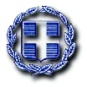 Θέμα: « Η Γεωλογία στην εκπαίδευση»Φίλες και φίλοι,Είναι γνωστό σε όλους μας το πόσο σημαντικός και συνάμα ευαίσθητος είναι ο χώρος της εκπαίδευσης των Παιδιών. Εκτιμούμε ότι κατά τις τελευταίες δεκαετίες η συνεχής υποβάθμιση του ρόλου των γεωλόγων και  η μη συμμετοχή αυτών στη διαμόρφωση των προγραμμάτων σπουδών στη Δ/θμια Εκπαίδευση είχε  σαν αποτέλεσμα τον εξοστρακισμό των μαθημάτων Γεωλογίας και Γεωεπιστημών από τα σχολεία της χώρας μας που από μόνη της αποτελεί ένα φυσικό εργαστήριο εκπαίδευσης ελλήνων και ξένων γεωεπιστημόνων. Έτσι, οι μαθητές μας στη Δ/θμια Εκπαίδευση διδάσκονται ελάχιστα ως μηδαμινά από το χώρο των γεωεπιστημών, με αποτέλεσμα όταν τελειώσουν τη φοίτησή τους στα σχολεία να γνωρίζουν ελάχιστα.Θεωρώ  ανεπίτρεπτο σε μια χώρα όπως η Ελλάδα οι μαθητές και αυριανοί πολίτες της  να μην έχουν διδαχθεί στη βασική τους εκπαίδευση τουλάχιστον εκτενώς τα θέματα των σεισμών και όλα όσα απορρέουν από την έντονη σεισμικότητα της χώρας μας, καθώς επίσης και τη φυσική γεωλογική κληρονομιά, η οποία είναι εφάμιλλη της αρχαιολογικής.Τα συμπεράσματα που προκύπτουν για την εκπαίδευση των μαθητών μας στη βασική τους εκπαίδευση είναι ευλογοφανή. Εκπαιδεύουμε τα παιδιά μας στον τομέα των φυσικών επιστημών να γνωρίζουν βασική φυσική και χημεία, αλλά και βιολογία για τον άνθρωπο και τους άλλους οργανισμούς, χωρίς να τοποθετούμε όλες αυτές τις γνώσεις πάνω στο γεωπεριβάλλον, οι παρεχόμενες γνώσεις του οποίου στα παιδιά μας είναι ελάχιστες έως μηδαμινές. Εύχομαι στην σημερινή ημερίδα τα συμπεράσματα που θα προκύψουν από τις εργασίες της να ενδυναμώσουν τις γεωεπιστήμες.Σας Ευχαριστώ.Ο Περιφερειακός Διευθυντής                                                                                   Α/θμιας& Β/θμιας ΕκπαίδευσηςΚεντρικής ΜακεδονίαςΠαναγιώτης Ζ. ΑνανιάδηςΓεωλόγος-ΘεολόγοςΕΛΛΗΝΙΚΗ ΔΗΜΟΚΡΑΤΙΑ                                                                                                                                                      Θεσσαλονίκη: 15-02-17ΥΠΟΥΡΓΕΙΟ  ΠΑΙΔΕΙΑΣΕΡΕΥΝΑΣ ΚΑΙ ΘΡΗΣΚΕΥΜΑΤΩΝ---------ΠΕΡΙΦΕΡΕΙΑΚΗ ΔΙΕΥΘΥΝΣΗΑ/ΒΑΘΜΙΑΣ & Β/ΒΑΘΜΙΑΣ ΕΚΠΑΙΔΕΥΣΗΣΚΕΝΤΡΙΚΗΣ ΜΑΚΕΔΟΝΙΑΣ---------Λεωφόρος Γεωργικής Σχολής 65Θεσσαλονίκη, 57001Τηλ. 2310 474844Φαξ:2310 474328http://www.kmaked.pde.sch.grkmakedpdegrafeiotypou@gmail.com